Research and Analyze© The Andy Warhol Museum, one of the four Carnegie Museums of Pittsburgh. All rights reserved.You may view and download the materials posted in this site for personal, informational, educational and non-commercial use only. The contents of this site may not be reproduced in any form beyond its original intent without the permission of The Andy Warhol Museum. except where noted, ownership of all material is The Andy Warhol Museum, Pittsburgh; Founding Collection, Contribution The Andy Warhol Foundation for the Visual Arts, Inc. 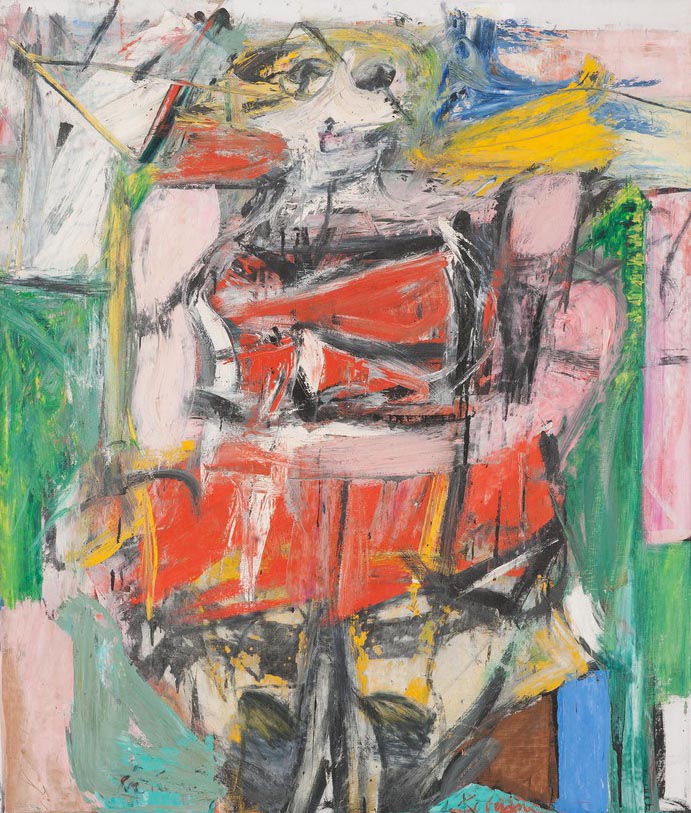 OverviewStudents learn to establish an informed opinion using research, analysis, artistic methods, and previously published opinions to compare and contrast different artistic styles.Grade LevelsMiddle schoolHigh schoolSubjectsArtsArt historyEnglish and language artsSocial studies and historyObjectivesStudents will synthesize information regarding two different artistic stylesStudents will consider the importance of historical and cultural context when viewing works of artStudents will analyze values held by different art movementsStudents will explain differences in critical opinions regarding works of artMaterialsIntroduction to Artworks and Styles handoutHistorical and Cultural Context handoutFormal Methods and Artists’ Ideas handoutCritiques by Professionals handoutPencilsDiscussion Questions Explain to students that in order to have an informed opinion, one must have rich knowledge about the subject of the critique—and in this case, rich knowledge about the artworks. Ask students the following questions:How do we create an “informed opinion” on art, music, fashion, or literature?What sources should we consult?Are facts and opinions equally important when creating an informed opinion? ProcedureThe four handouts included in this lesson will help students to comprehend and analyze the historical and cultural context in which the artworks were made, the artists’ methods and use of formal principals and conceptual ideas, as well as the critics who have already published opinions about the work. Explain to students that these handouts are examples of the kinds of research a critic would conduct before writing a critique.Print and photocopy the four handouts. Students should read each handout in order and answer the Comprehension and Analysis questions at the end of each handout.Discuss the student responses to the questions after each reading.Save the student responses to Comprehension and Analysis questions to aid them in writing the final critique in Lesson 5.Wrap-upDiscuss with students how they might conduct their own research to inform future opinions on works of art:Where do you locate trusted sources?How do you distinguish an academic source from popular opinion? How do you cite various sources (MLA, APA, Chicago Manual Style etc.)?AssessmentsAesthetics 1Aesthetics 2Aesthetics 3Communication 1Communication 2Communication 3Critical thinking 1Critical thinking 2Critical thinking 4Historical context 1Historical context 2Historical context 3Historical context 4